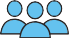 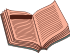 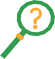 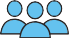 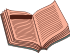 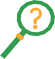 Instrucciones (Reglas del juego)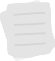   Componentes (Elementos y recursos del juego).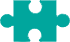    Herramientas (Apps/páginas web)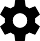 Prueba nº:  Materiales: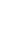 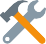 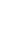 Procedimiento:Se entrega la primera pregunta de forma digital, si la acierta el primer miembro gana una opción de recibir una llave para poder abrir la siguiente, si la llave no es correcta tiene que contestar otra pregunta.Prueba nº:  Materiales: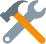 Procedimiento:Prueba nº:  Materiales:Procedimiento: Nº participantes: Máximo 30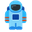   Duración: 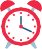 60 minCompetencias Clave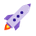 Competencia digitalAprender a aprenderSentido de la iniciativa y espíritu emprendedorComunicación lingüística Espacios (Aulas o salas a utilizar)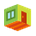 Aula de clase + página webCompetencias ClaveCompetencia digitalAprender a aprenderSentido de la iniciativa y espíritu emprendedorComunicación lingüísticaObjetivos (Objetivos de aprendizaje a alcanzar)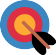 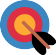 Analizar el flujo de información y la tipología y finalidad de los documentos ocomunicaciones que se utilizan en la empresa, para tramitarlos.Analizar los documentos o comunicaciones que se utilizan en la empresa,reconociendo su estructura, elementos y características para elaborarlos.Analizar las posibilidades de las aplicaciones y equipos informáticos,relacionándolas con su empleo más eficaz en el tratamiento de la información para elaborar documentos y comunicaciones.Contenidos (Contenidos a trabajar con la experiencia)Libro de texto: Comunicación Empresarial y Atención al ClienteEditorial PARANINFO.Primer trimestre.Unidad 1: La comunicación empresarial (6 horas).Unidad 2: Medios y equipos ofimáticos y telemáticos. El correo electrónico (6 horas).Unidad 3: Organización de la empresa (12 horas).Unidad 4: La comunicación escrita en la empresa. las comunicaciones breves (14 horas).Unidad 5: La comunicación escrita en la empresa. la carta comercial (21 horas).